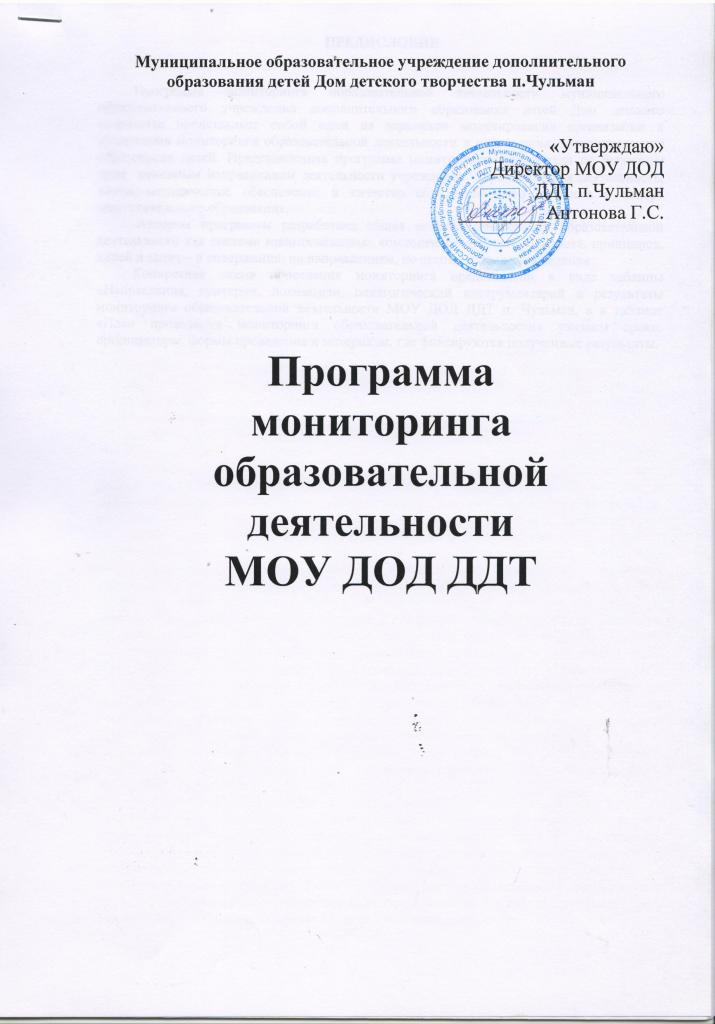 ПРЕДИСЛОВИЕ          Программа мониторинга образовательной деятельности муниципального образовательного учреждения дополнительного образования детей Дом детского творчества представляет собой один из вариантов моделирования организации и содержания мониторинга образовательной деятельности в учреждении дополнительного образования детей. Представленная программа мониторинга разработана по основным трем  основным направлениям деятельности учреждения: управленческая деятельность, научно-методическое обеспечение и качество образовательного процесса в центре дополнительного образования.            Автором программы разработана общая модель мониторинга образовательной деятельности как система взаимосвязанных компонентов: объекта, предмета, принципов, целей и задач – и содержания: по направлениям, по этапам и плану проведения.           Конкретная схема проведения мониторинга представлена в виде таблицы «Направления, критерии, показатели, педагогический инструментарий и результаты мониторинга образовательной деятельности МОУ ДОД ДДТ п. Чульман, а в таблице «План проведения мониторинга образовательной деятельности» указаны сроки, организаторы, формы проведения и материалы, где фиксируются полученные результаты.РАССМОТРЕНО                                                                   УТВЕРЖДАЮМетодическим советом                                                        Директор МОУ ДОД ДДТМОУ ДОД ДДТ п.Чульман                                                  п. Чульман      «___»  _________  20__ г.                                                       _____________ Г.С.Антонова                                                                                                «___ »  __________ 20__ г.Протокол № ________ПРОГРАММА мониторинга образовательной деятельностимуниципального образовательного учреждения
дополнительного образования детей
Дом детского творчества п. ЧульманПояснительная записка       Обновление и развитие всей системы образования ставит главной задачей наряду с передачей знаний, накопленных предыдущими поколениями, подготовку молодых людей к жизни в новых социальных условиях. В связи с этим возрастает роль учреждения дополнительного образования детей, деятельность которого в современных условиях требует расширения его содержания и корректировки в зависимости от особенностей социально-экономической обстановки в стране, условий микросреды, запросов и возможностей населения и выполняемых основных функций учреждения.        Актуальность. Наряду со многими областями человеческой деятельности термин «мониторинг» стал использоваться с середины 90-х годов XX века и в образовании. Мониторинговые исследования в настоящее время получили широкое распространение, причем выделяются различные виды мониторинга: дидактический, воспитательный, управленческий, образовательный, социально-педагогический и другие. В.Г. Горб, анализируя их специфику, делает вывод, что мониторинг чаще всего рассматривается как средство систематизации методов получения информации в процессе дидактических исследований или определения качества образовательных систем или их компонентов; а также как способ получения определенной информации, возможности использования которой, зависят от компетентности субъекта, в распоряжении которой она оказалась. На основании результатов исследования он вводит категорию «педагогический мониторинг», которую определяет как «педагогическую технологию образовательной деятельности, ориентированную на получение научно обоснованной информации о ходе и результатах образовательного процесса и выполнение воспитательных функций в учебном заведении».  Однако наиболее обобщенным и удобным для практического использования является, на наш взгляд, подход Н.А.Васильевой, определяющей мониторинг как «системное исследование процесса, объекта с целью получения достоверной информации для эффективного управления средой, процессами, программами развития и т.д.».          Мониторинг МОУ ДОД ДДТ п. Чульман  определяется как образовательный и включает все аспекты педагогической деятельности учреждения: обучение, воспитание, управление, социальные условия и др.         Мониторинг рассматривается в теории социального управления как одно из важнейших, относительно самостоятельных звеньев в управленческом цикле, так как в его рамках выявляются и оцениваются осуществляемые управленческие и педагогические действия. При этом, во-первых, обеспечивается обратная связь, которая свидетельствует о соответствии фактических результатов деятельности педагогической системы ее конечным целям, во-вторых, мониторинг выступает средством управления деятельностью, так как отслеживание результатов осуществляется с целью их анализа для дальнейшей корректировки и совершенствования образовательной деятельности.          На основании вышеизложенного были определены объект, предмет, цель, задачи мониторинга в рамках обозначенных проектов. Данная программа позволяет обеспечить непрерывное слежение за состоянием образовательного процесса, прогнозировать развитие педагогических систем через организацию, сбор, хранение, обработку и распространение информации. Мониторинг проводится в течение учебного года в соответствии с Программой развития, планом работы, планом внутреннего контроля и другими нормативными документами учреждения. При разработке и планировании мониторинга образовательной деятельности в ДДТ учитывались следующие нормативно-правовые и инструктивно-методические документы и материалы: - «Порядок организации и осуществления образовательной деятельности по дополнительным общеобразовательным программам», приказ Минобрнауки от 29 августа 2013 г. № 1008;-  Устав МОУ ДОД  ДДТ;- Программа развития учреждения;         Объект мониторинга – система образовательной деятельности учреждения.         Предмет мониторинга – эффективность управленческой и повышение качества образовательной деятельности учреждения.          Образовательная деятельность является системообразующей для ДДТ и не может быть эффективной, если не обеспечена высоким качеством управления. Цели мониторинга:- Получение оперативной, точной и объективной информации о состоянии результативности образовательного процесса в учреждении.
- Выявление действительных результатов образования (обучения и воспитания) и возможности на этой основе корректировать Программу развития ДДТ.
- Выявление реального уровня квалификации педагогических кадров, их подготовленность к решению инновационных задач.           Задачи мониторинга:- Непрерывное наблюдение за различными аспектами деятельности ДДТ: управленческой, методической, образовательной, инновационной.- Систематическое наблюдение за состоянием образовательного процесса с целью его оценки, контроля и анализа диагностической информации.- Исследование уровня педагогического и управленческого профессионального мастерства педагогических кадров.- Предоставление полученных данных всех участников образовательного процесса для принятия управленческих решений.- Оценка инновационной деятельности ДДТ, ее эффективности. Принципы мониторинга:1. Принцип «экологичности». Мониторинг не должен нарушать и искажать естественное течение процессов, которые исследует, а также не должен наносить никакого вреда или ущерба его участникам.2. Принцип системности. Мониторинг является важным звеном общей педагогической системы и выстраивается с учетом логической последовательности и взаимосвязи с образовательным процессом.3. Принцип дифференциации. Мониторинг предполагает создание условий проведения для каждой группы субъектов мониторинга, определенным набором критериев, показателей и инструментария. 4. Принцип сотрудничества. Субъекты мониторинга устанавливают контакт и атмосферу доверия, действуют гласно, открыто, строят отношения сотрудничества и делового партнерства.5. Принцип конструктивности. Мониторинг направлен не на выявление ошибок, нарушений, а на поиск путей развития и усовершенствования.6. Принцип конфиденциальности. Результаты мониторинга, касающиеся конкретных людей, не могут быть оглашены без их согласия.7. Принцип компетентности. Условием реализации мониторинга является профессиональная готовность ответственных за его проведение.          Этапы мониторинга:1. Организационный (подготовительный) - определение цели, предмета, субъекта, объекта, установка сроков.2.  Диагностический – разработка инструментария и проведение мониторинга по определенным критериям и показателям.3. Аналитический – систематизация информации: анализ, выводы, прогнозы, рекомендации.          Направления мониторинга:- Управленческая деятельность, ее эффективность.- Научно-методическое обеспечение образовательного процесса.- Качество образовательного процесса.          В самом общем виде управление можно определить как деятельность по координированию работы других людей в социальной системе, как деятельность по внесению целенаправленных изменений в тот или иной объект или процесс. Поставленные в Программе развития учреждения цели и задачи могут быть достигнуты с максимально возможным эффектом только при условии эффективности. В связи с этим определено направление  - управленческая деятельность, ее эффективность.Реализация Программы развития в учреждении напрямую зависит от информационно-методического обеспечения, сопровождения образовательной деятельности коллектива, динамики развития инновационной деятельности, от профессиональной компетентности педагогических кадров. Основываясь на вышеизложенном, определено направление – научно-методическое обеспечение образовательного процесса.Расширение образовательной деятельности и повышение ее качества всегда были приоритетными направлениями развития учреждения. Поэтому необходимо сконцентрировать внимание на вопросах организации образовательного процесса. Сегодня образовательный процесс составляет основу деятельности учреждения, он организуется с учетом содержания образовательных программ, целевая установка которых заключается в том, чтобы:- дать детям конкретные знания и сформировать умения и навыки, привить интерес к предмету познания;- заложить фундамент целостного видения мира во всем его многообразии;-  быть направленной на реализацию разнообразных потребностей детей с учетом приобретенных в ДДТ компетенций;- позволить обучающимся приобрести новый социальный опыт, способствовать профориентации и жизненному самоопределению;- способствовать воспитанию творчески развитой, самостоятельной личности. От качества организации образовательной деятельности зависит реализации указанных целей образовательных программ. В связи с этим определено направление – качество образовательного процесса.          В контексте данной программы мониторинга критерии понимаются как составляющие выделенных направлений анализа и оценивания. В рамках своей оценочной, измерительной функции, каждый критерий детализуется через показатели – внешне проявляющиеся признаки, по которым можно проследить в деятельности выраженность критериев (Т.В. Ильина). Участники мониторинга.- Субъект образовательного процесса – обучающиеся.1.  Количественные показатели контингента:     - количество обучающихся, количество мальчиков и девочек;    -  количество обучающихся по направлениям;    -  сохранность контингента в течение года и всего периода обучения.2.  Социальное положение контингента:     -  количество детей, находящихся под опекой;     -  количество детей-инвалидов;     -  количество детей – сирот;     -  количество детей из неблагополучных семей;     -  количество детей из многодетных семей;     -  количество детей из малообеспеченных семей;     -  количество детей, состоящих на учете в ОДН.3. Результаты образовательной деятельности:    - уровень качества обучения;    - участие обучающихся в мероприятиях (конкурсах, фестивалях, концертах, выставках и др.) различного уровня.- Субъект образовательного процесса – педагоги.- количественные показатели состава педагогов;- оценка эффективности профессиональной деятельности (компетентности);- уровень повышения квалификации и профессионального мастерства;- участие в инновационной деятельности.- Субъект образовательного процесса – родители.- количественные показатели социального состава семей;- уровень социального заказа родителей в рамках образовательной деятельности; - уровень информированности родителей.- Субъект образовательного процесса – администрация.- профессиональный уровень знаний, умений, продуктивности управленческой деятельности (компетентности);- программно-методическое обеспечение;- техническое и методическое оснащение кабинетов.Инструментарий мониторинга.- тестирование;- творческие отчеты;- концерты;- технические зачеты;- анкетирование;- участие в мероприятиях (конкурсах, фестивалях, концертах, выставках и др.) разного уровня;- отчеты педагогов;- наблюдения;- посещение занятий;- аттестация;- экспертиза образовательных программ, проектов;- проверка документации.Проведение мониторинга осуществляется в три этапа:Модель мониторинга образовательной деятельностимуниципального образовательного учреждения дополнительного образования детей
Дом детского творчества п. ЧульманНаправления, критерии, показатели, педагогический инструментарий и результаты мониторинга образовательной деятельностиМОУ ДОД ДДТ п. Чульман План проведения мониторинга образовательной деятельностиПРИЛОЖЕНИЯСПИСОК ПРИЛОЖЕНИЙПОЛОЖЕНИЯ:- Положение о мониторинге образовательной деятельности МАОУ ДОД ДЮЦ «Синяя птица».- Положение о внутреннем контроле МАОУ ДОД ДЮЦ «Синяя птица».- Положение о промежуточной и итоговой аттестации обучающихся МАОУ ДОД ДЮЦ «Синяя птица».- Положение о ведении журнала учета образовательной деятельности с обучающимися МАОУ ДОД ДЮЦ «Синяя птица».- Положение об оценке эффективности и результативности работы педагогов, концертмейстеров МАОУ ДОД ДЮЦ «Синяя птица».- Положение об инновационной деятельности МАОУ ДОД ДЮЦ «Синяя птица».- Положение о творческой группе педагогов МАОУ ДОД ДЮЦ «Синяя птица».- Положение о выставке-ярмарке педагогических идей МАОУ ДОД ДЮЦ «Синяя птица».ПЛАНЫ (матрицы):- План работы МАОУ ДОД ДЮЦ «Синяя птица».- План внутреннего контроля (ВК) МАОУ ДОД ДЮЦ «Синяя птица».- План методической работы МАОУ ДОД ДЮЦ «Синяя птица».- План работы Школы профессионального мастерства «Ступени».- Планы работы методических объединений педагогов.- План инновационной деятельности МАОУ ДОД ДЮЦ «Синяя птица».- Планы работы творческих групп педагогов по инновационным направлениям.- Планы работы педагогов, концертмейстеров МАОУ ДОД ДЮЦ «Синяя птица».ДИАГНОСТИЧЕСКИЕ и АНАЛИТИЧЕСКИЕ МАТЕРИАЛЫ (образцы):- Отчеты по учебно – воспитательной,  инновационной  и методической  работе   педагогов МАОУ ДОД ДЮЦ «Синяя птица».- Аналитические материалы по промежуточной и итоговой аттестации обучающихся.- Аналитические материалы по посещению занятий.- Анализ работы педагога, концертмейстера МАОУ ДОД ДЮЦ «Синяя птица».№Наименование и содержание этапаСроки реализации1Организационный (подготовительный) - определение цели, предмета, субъекта, объекта, установка сроков.август-сентябрь2Диагностический – разработка инструментария, сбор информации в соответствии с определенными критериями и показателями.в течение учебного года3Аналитический – систематизация информации: анализ, выводы, прогнозы, рекомендации.май-июньПРЕДМЕТПРИНЦИПЫОБЪЕКТМОНИТОРИНГЦЕЛИ, ЗАДАЧИЭТАПЫ ПРОВЕДЕНИЯНАПРАВЛЕНИЯПЛАН ПРОВЕДЕНИЯКРИТЕРИИПОКАЗАТЕЛИПЕДАГОГИЧЕСКИЙ ИНСТРУМЕНТАРИЙРЕЗУЛЬТАТЫ МОНИТОРИНГА№ п/пНаправления КритерииПоказатели Педагогический инструментарий мониторингаРезультаты мониторинга1.Эффективность управленческой деятельностиСистема внутреннего контроля (ВК) учрежденияПланы ВК Наблюдение, проверки, собеседование, посещение занятий.Анализ системы внутришкольного контроля учреждения.1.Эффективность управленческой деятельностиСистема внутреннего контроля (ВК) учрежденияРезультаты ВК: справки, приказы и др.  Наблюдение, проверки, собеседование, посещение занятий.Анализ системы внутришкольного контроля учреждения.1.Эффективность управленческой деятельностиПодбор и расстановка кадров в соответствии с целями и задачами развития учреждения.Состав педагогов по детским объединениям.Проверки, нагрузка педагогов (тарификация).Количественный и качественный анализ кадрового обеспечения.1.Эффективность управленческой деятельностиОптимальность использования материально-технической базы.Общее состояние кабинетов учреждения.Смотр-конкурс кабинетов.Анализ управленческой деятельности по сохранению, использованию и развитию материально-технической базы.1.Эффективность управленческой деятельностиОптимальность использования материально-технической базы.«Лаборатория» педагога.Смотр-конкурс кабинетов.Анализ управленческой деятельности по сохранению, использованию и развитию материально-технической базы.1.Эффективность управленческой деятельностиОптимальность использования материально-технической базы.Оформление кабинетов.Смотр-конкурс кабинетов.Анализ управленческой деятельности по сохранению, использованию и развитию материально-технической базы.1.Эффективность управленческой деятельностиОптимальность использования материально-технической базы.Методическая оснащенность кабинетов.Смотр-конкурс кабинетов.Анализ управленческой деятельности по сохранению, использованию и развитию материально-технической базы.2.Научно-методическое обеспечение образовательного процессаРезультативность системы повышения профессиональной компетентности педагогов.Аттестация педагогов.Курсы повышения квалификации, семинары,  конференции, мастер - классы (подтверждающие документы).Банк данных по повышению квалификации педагогических работников  ДДТ.2.Научно-методическое обеспечение образовательного процессаРезультативность системы повышения профессиональной компетентности педагогов.Обучение и повышение квалификации.Курсы повышения квалификации, семинары,  конференции, мастер - классы (подтверждающие документы).Банк данных по повышению квалификации педагогических работников  ДДТ.2.Научно-методическое обеспечение образовательного процессаРезультативность системы повышения профессиональной компетентности педагогов.Участие в выставке-ярмарке методических идей.Курсы повышения квалификации, семинары,  конференции, мастер - классы (подтверждающие документы).Банк данных по повышению квалификации педагогических работников  ДДТ.2.Научно-методическое обеспечение образовательного процессаРезультативность системы повышения профессиональной компетентности педагогов.Представление работы педагогов по темам самообразования.Курсы повышения квалификации, семинары,  конференции, мастер - классы (подтверждающие документы).Банк данных по повышению квалификации педагогических работников  ДДТ.2.Научно-методическое обеспечение образовательного процессаОбразовательные программы педагогов.Комплексность содержания программы.Экспертиза образовательных программ.Банк данных программно-методического обеспечения ДДТ.2.Научно-методическое обеспечение образовательного процессаОбразовательные программы педагогов.Учет индивидуальных особенностей обучающихся.Экспертиза образовательных программ.Банк данных программно-методического обеспечения ДДТ.2.Научно-методическое обеспечение образовательного процессаОбразовательные программы педагогов.Диагностичность и процессуальность поставленных целей.Экспертиза образовательных программ.Банк данных программно-методического обеспечения ДДТ.2.Научно-методическое обеспечение образовательного процессаОбразовательные программы педагогов.Актуальность и практическая направленность. Экспертиза образовательных программ.Банк данных программно-методического обеспечения ДДТ.2.Научно-методическое обеспечение образовательного процессаОбразовательные программы педагогов.Выдержанность структуры программы.Экспертиза образовательных программ.Банк данных программно-методического обеспечения ДДТ.2.Научно-методическое обеспечение образовательного процессаДинамика развития инновационной деятельности учреждения. Направления инновационной деятельности.Внутренняя экспертиза разработанных проектов, программ и др. по инновационной деятельности.Анализ инновационной деятельности ДДТ.2.Научно-методическое обеспечение образовательного процессаДинамика развития инновационной деятельности учреждения. Планы инновационной деятельности по направлениям.Внутренняя экспертиза разработанных проектов, программ и др. по инновационной деятельности.Анализ инновационной деятельности ДДТ.2.Научно-методическое обеспечение образовательного процессаДинамика развития инновационной деятельности учреждения. Результаты инновационной деятельности.Внутренняя экспертиза разработанных проектов, программ и др. по инновационной деятельности.Анализ инновационной деятельности ДДТ.3.Качество образовательного процессаЭффективность организации образовательного процесса.Приказы.Внутренняя и внешняя экспертизы условий и механизмов организации образовательного процесса.Анализ эффективности организации образовательного процесса.3.Качество образовательного процессаЭффективность организации образовательного процесса.Комплектование групп.Внутренняя и внешняя экспертизы условий и механизмов организации образовательного процесса.Анализ эффективности организации образовательного процесса.3.Качество образовательного процессаЭффективность организации образовательного процесса.Составление расписания.Внутренняя и внешняя экспертизы условий и механизмов организации образовательного процесса.Анализ эффективности организации образовательного процесса.3.Качество образовательного процессаЭффективность организации образовательного процесса.Инструктажи по ТБ.Внутренняя и внешняя экспертизы условий и механизмов организации образовательного процесса.Анализ эффективности организации образовательного процесса.3.Качество образовательного процессаЭффективность организации образовательного процесса.Условия организации образовательного процесса.Внутренняя и внешняя экспертизы условий и механизмов организации образовательного процесса.Анализ эффективности организации образовательного процесса.3.Качество образовательного процессаУровень освоения детьми содержания образовательных программ педагогов.Промежуточная, итоговая аттестация обучающихсяКонтрольные занятия, отчеты, журналы педагогов, диагностические карты обучающихся.Качественный анализ контингента обучающихся.3.Качество образовательного процессаСохранность контингента обучающихся.Контроль посещений занятийПроверка журналов, личных дел.Статистический анализ контингента обучающихся.3.Качество образовательного процессаСохранность контингента обучающихся.Отчеты педагогов.Проверка журналов, личных дел.Статистический анализ контингента обучающихся.ЭтапыНаправления ЗадачиСрокиОрганизаторыОтветственный за  проведениеФормы проведенияГде фиксируются результатыОрганизационный1.Управленческая деятельность, ее эффективность- Организация и готовность учреждения к учебному году.- Планирование деятельности учреждения на учебный год.- Определить соответствие условий труда педагогических работников нормативным требованиям.- Обеспечить кабинеты учебно-техническим оборудованием.- Провести инструктаж по ТБ.- Организация образовательной деятельности и работа с педагогическими кадрами.- Организация инновационной деятельности.Август, сентябрьДиректор, методистзавхозПедагогический совет, проверка кабинетов, собеседование с педагогами.Приказы, план работы, журналы, протоколы и др.Организационный2. Научно-методическое обеспечение образовательного процесса.- Оценить систему планирования своей работы педагогами.- Соответствие программно-методического обеспечения образовательной деятельности.-  Контроль начала ведения педагогической документации.- Организация работы творческих групп педагогов по инновационной деятельности.Август, сентябрьМетодистМетодист, педагоги.Методический совет, проверка документации, собеседование с педагогами.Планы, программы, отчеты, ведомости, журналы, справки, протоколы и др.Организационный3. Качество образовательного процесса.- Начальное диагностирование, т.е. определение уровня подготовки детей в начале цикла обучения (при приеме в ДДТ). - Выбрать программу обучения.Август-сентябрьМетодистПедагогиТестирование, анкетирование,  собеседование, прослушивание, наблюдение, срезы.Журнал фиксации результатов освоения программы воспитанниками.Диагностический1.Управленческая деятельность, ее эффективность- Проведение внутришкольного контроля учреждения. - Выявление нарушений трудовой дисциплины.- Развитие и использование материально-технической базы учреждения.В течение учебного годаДиректор, методист, завхоз.Методист, завхозПед. совет, изучение и проверка документации, кабинетов и выполнения ТБ.Приказы, справки, отчеты, ведомости, журналы и др.Диагностический2. Научно-методическое обеспечение образовательного процесса.- Оказание методической помощи при аттестации педагогов.- Организация обучения и повышения профессионального мастерства.- Организация методических мероприятий по представлению и обобщению опыта работы.- Контроль ведения педагогической документации.- Проведение анализа учебных занятий педагогов.- Осуществление разработки инновационных проектов в рамках работы творческих групп педагогов.В течение учебного годаМетодистМетодист, педагогиПроверка документации, выставка-ярмарка методических идей ДДТ, посещение занятий, собеседование с педагогами.Программы, отчеты, ведомости, журналы, справки, протоколы и др.Диагностический3. Качество образовательного процесса.- Определить уровень обученности ребенка.- Оценить самостоятельность, возможности, умения спланировать работу, способность к самоконтролю, рефлексия по определенной теме или на определенном занятии.- Оценить успешность выбора технологии и методики.- Скорректировать учебный процесс.Октябрь, декабрь, мартПедагоги, методист. ПедагогиТестирование, контрольные занятия, проверочные и практические работы, выставки и др.Журнал фиксации результатов освоения программы воспитанниками.Диагностический3. Качество образовательного процесса.- Определить уровень сформированности  ЗУНов по выбранному виду деятельности на конец учебного года или ступени обучения.- Проанализировать полноту реализации образовательной программы за учебный год и на определенной ступени обучения.- Определить уровень отношения к выбранному виду деятельности.- Проанализировать действия педагога. - Спрогнозировать возможности успешного обучения на данной ступени.- Внести коррективы в программу обучения.Апрель - майАдминистрацияметодический совет, педагоги.ПедагогиКонтрольные и зачетные занятия, тестирование, выставка работ, самостоятельная практическая работа.Журналы учета деятельности детских объединений, протоколы аттестаций.Аналитический1.Управленческая деятельность, ее эффективность- Подведение итогов учебного года.- Составление анализа работы учреждения за учебный год.- Разработка перспективного плана на новый учебный год.Апрель-майДиректор, методистДиректор, методистПедагогический совет, собеседованиеПриказы, анализ работы учреждения за учебный год, план работы на новый учебный год.Аналитический2. Научно-методическое обеспечение образовательного процесса.- Подведение итогов обучения и повышения профессионального мастерства.- Подведение результатов инновационной деятельности творческих групп педагогов.- Составление анализа методической работы учреждения.- Разработка плана методической работы на новый учебный год.  Апрель-майМетодистМетодист, педагогиМетодический советАнализ методической работы, анализ инновационной деятельности, план методической работы на новый учебный год.Аналитический3. Качество образовательного процесса.- Подвести итоги образовательного процесса в учреждении.- Определить качественный уровень усвоения теоретических знаний детей и их практических умений и навыков в конкретной образовательной области.- Проанализировать полноту реализации образовательной программы за весь курс обучения.- Соотнести планируемые и достигнутые результаты учебно-воспитательной работы.Апрель - майМетодический совет, педагоги.Методист, педагоги.Выпускные экзамены.Протоколы аттестаций воспитанников, журналы фиксации результатов освоения образовательной программы.